Aujourd’hui, lundi 6 avril, je te propose…Une dictée de cinq mots (au choix de l’adulte qui te la fait, parmi les listes de mots dans le petit cahier noir) : ………………………………………. 	………………………………………. 	……………………………………….………………………………………. 		………………………………………. De l’orthographe : Complète par « m » ou « n ».Un i___perméable, un ta___bour, une fo___taine,  o___bre, la gra___deur,   e___suite,  i___possible, une mo___tre, to___ber, un co___pagnon, i___juste,   gri___per, la co___duite, e___porter, le de___tiste, un bo___bon, un ti___bre, un co___pliment, déce___bre,  une ja___be,   les po___piers.De la numération : 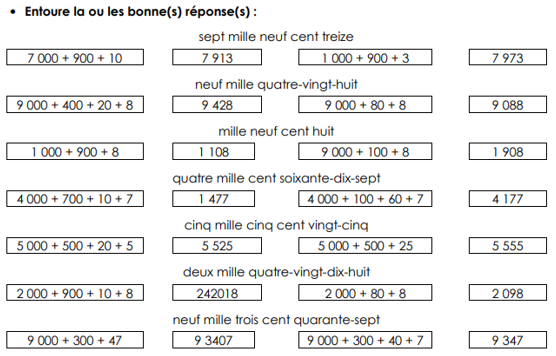 De la mesure : 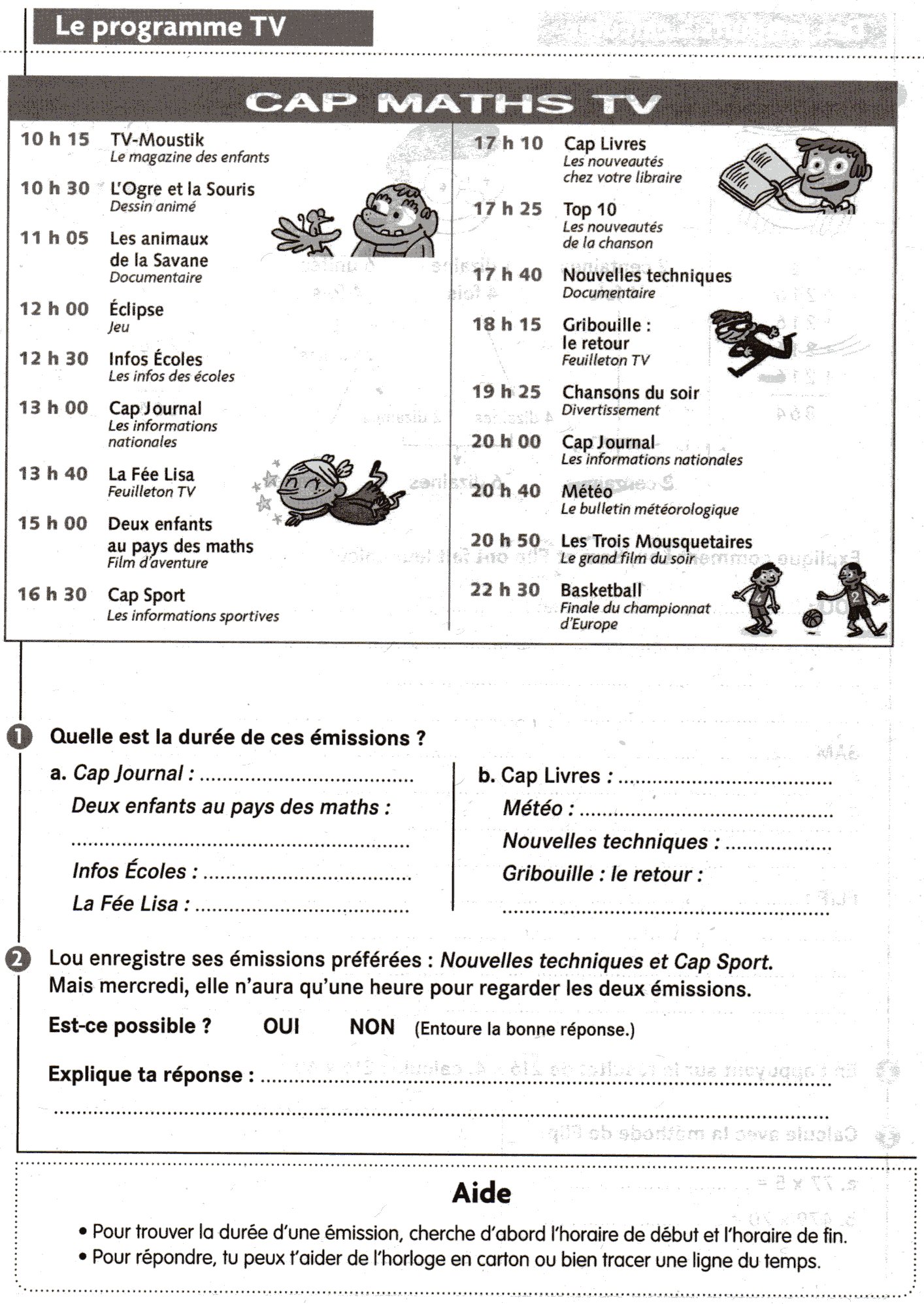 Ce n’est pas toujours évident ! Des explications seront données demain dans les corrections.Du vocabulaire : Sais-tu ce qu’est un préfixe ? Eh bien cette vidéo va te permettre de le découvrir, ou de confirmer ce que tu sais : https://lesfondamentaux.reseau-canope.fr/discipline/langue-francaise/vocabulaire/les-mots-de-la-meme-famille/le-prefixe.htmlPrends des notes dans ton cahier de brouillon sur les informations que t’apporte cette vidéo, nous en reparlerons demain.Questionner le mondeJe te propose de travailler sur le thème « Lire et écrire au fil du temps »Dans l’article, il y a les documents à lire et observer, puis le questionnaire associé.Voilà, c’est tout pour aujourd’hui.Tuffy reviendra demain pour de nouvelles aventures ! Bon travail, et à demain !